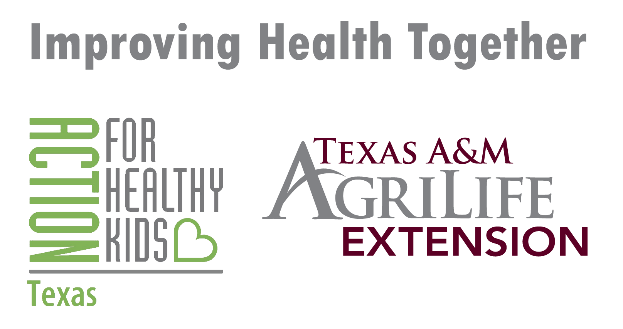 EVERY KID HEALTHY WEEK     SOCIAL MEDIA PACKET- HOME EDITION2021Monday’s Post:It’s Every Kid Healthy Week this week (April 26-30th)! We are encouraging families to have fun while staying healthy and active at home! Today is Mindful Monday: Get your kids practicing social emotional health and mindfulness skills to build resilience. #EveryKidHealthyWeekIf you need more resources on completing these activities, please visit: https://howdyhealth.tamu.edu/ekhw and everykidhealthyweek.org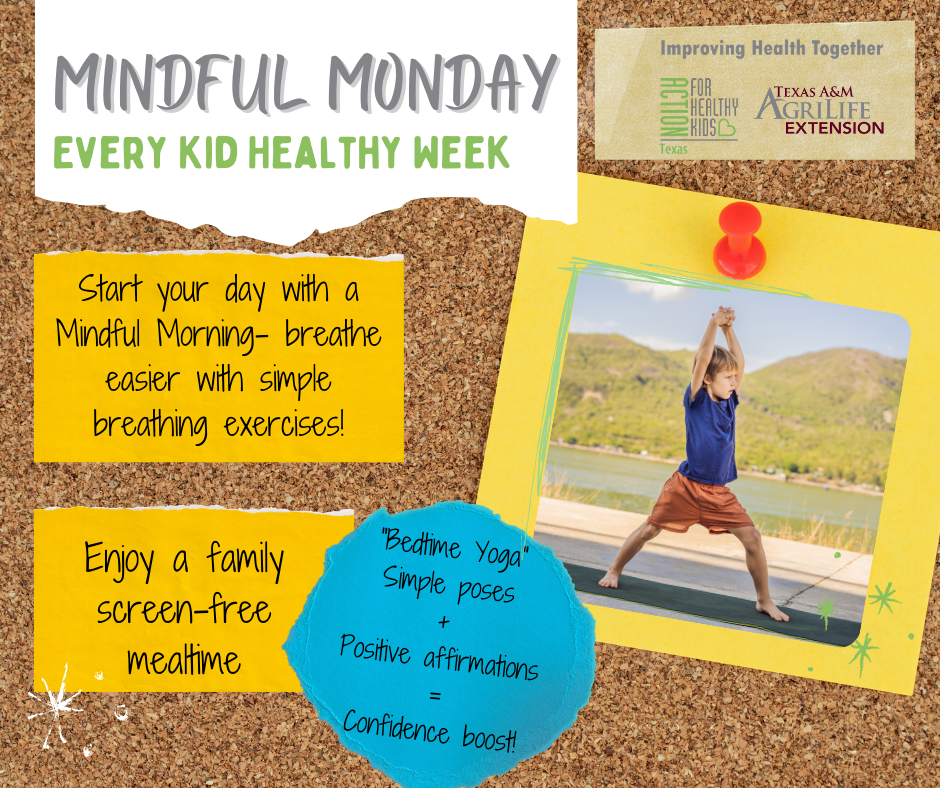 Tuesday’s Post:It’s Every Kid Healthy Week this week (April 26-30th)! We are encouraging families to have fun while staying healthy and active at home! Today is Tasty Tuesday: Build lifelong healthy eating habits by exposing kids to new foods, healthy cooking, and growing their own produce. #EveryKidHealthyWeekIf you need more resources on completing these activities, please visit: https://howdyhealth.tamu.edu/ekhw and everykidhealthyweek.org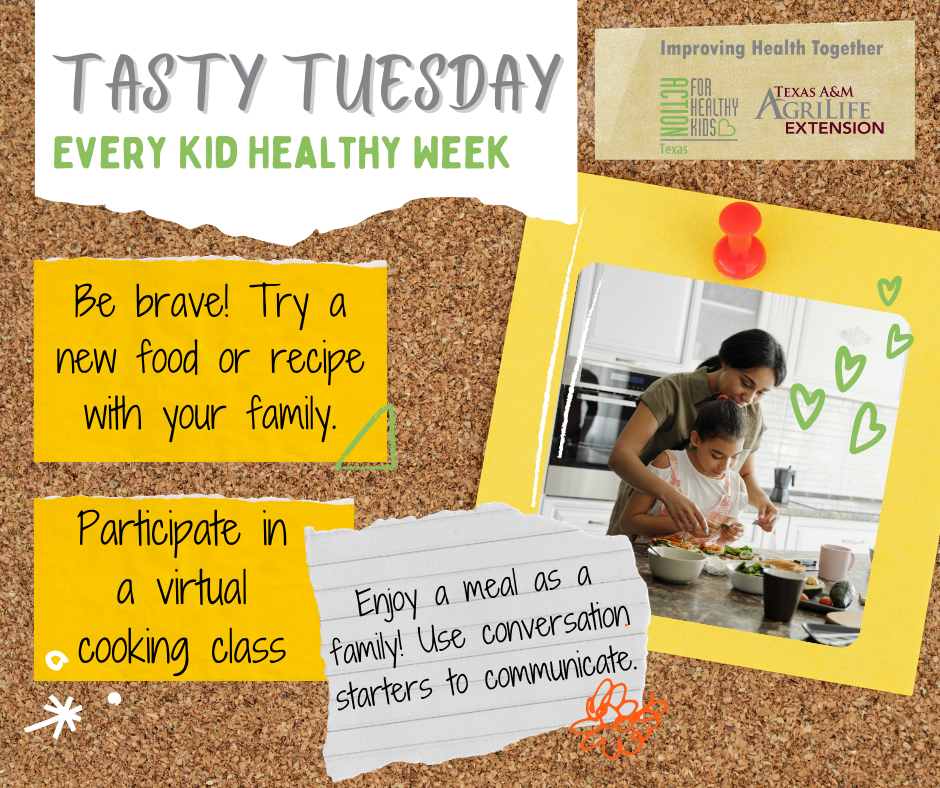 Wednesday’s Post:It’s Every Kid Healthy Week this week (April 26-30th)! We are encouraging families to have fun while staying healthy and active at home! Today is Wellness Wednesday: Explore with your kids or students what wellness means to them, and then develop self-care strategies. #EveryKidHealthyWeekIf you need more resources on completing these activities, please visit: https://howdyhealth.tamu.edu/ekhw and everykidhealthyweek.org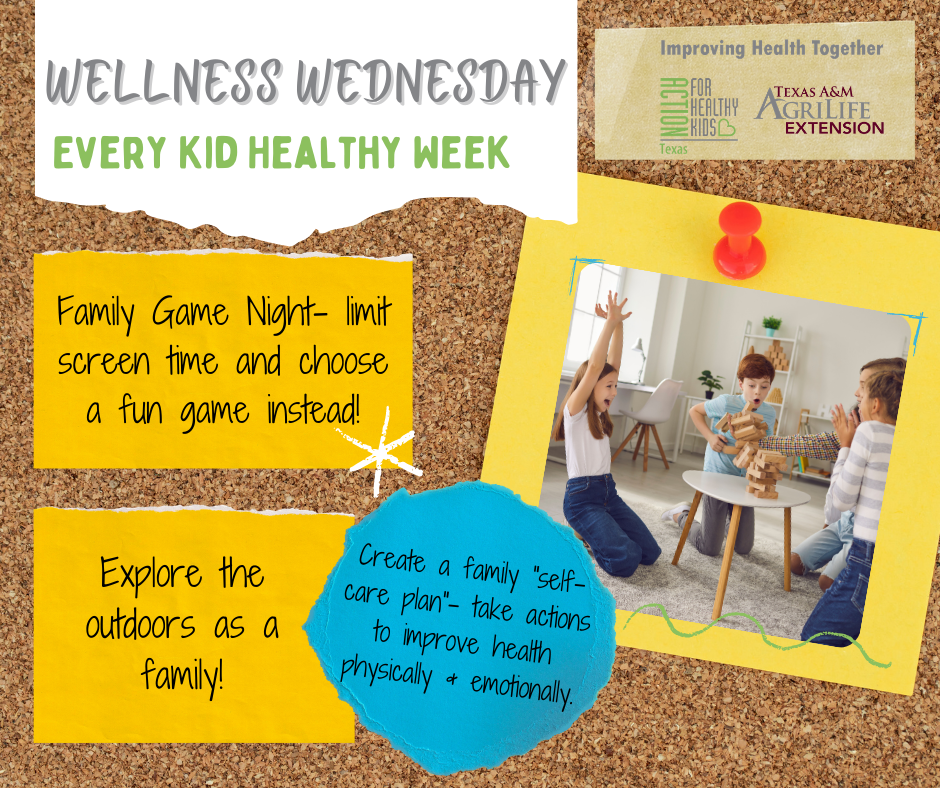 Thursday’s Post:It’s Every Kid Healthy Week this week (April 26-30th)! We are encouraging families to have fun while staying healthy and active at home! Today is Thoughtful Thursday: Nurture kids’ social health and positive relationships. #EveryKidHealthyWeekIf you need more resources on completing these activities, please visit: https://howdyhealth.tamu.edu/ekhw and everykidhealthyweek.org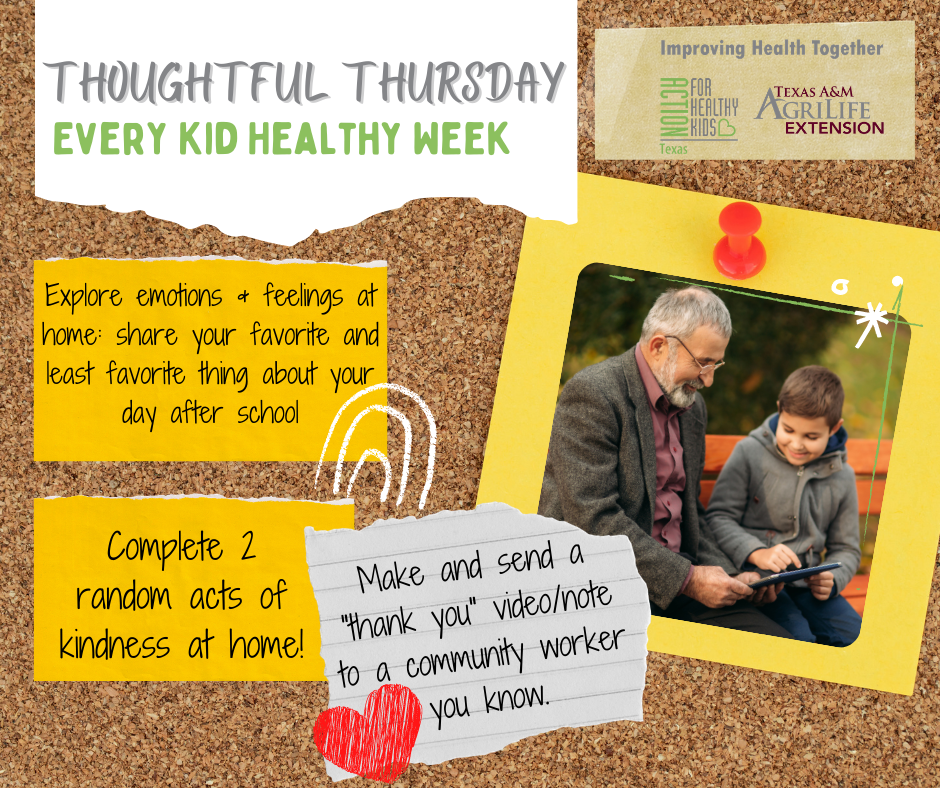 Friday’s Post:It’s Every Kid Healthy Week this week (April 26-30th)! We are encouraging families to have fun while staying healthy and active at home! Today is Fitness Friday: Get moving! Physical activity fuels not only the body but the mind, too. #EveryKidHealthyWeekIf you need more resources on completing these activities, please visit: https://howdyhealth.tamu.edu/ekhw and everykidhealthyweek.org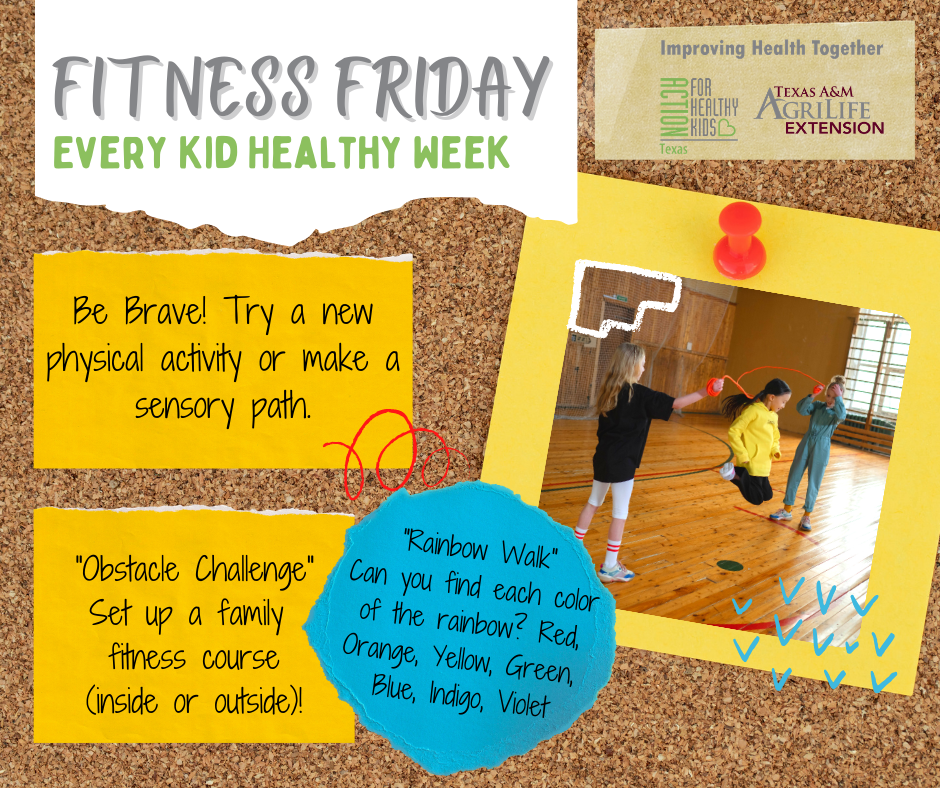 